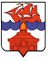 РОССИЙСКАЯ ФЕДЕРАЦИЯКРАСНОЯРСКИЙ КРАЙТАЙМЫРСКИЙ ДОЛГАНО-НЕНЕЦКИЙ МУНИЦИПАЛЬНЫЙ РАЙОНАДМИНИСТРАЦИЯ СЕЛЬСКОГО ПОСЕЛЕНИЯ ХАТАНГАПОСТАНОВЛЕНИЕ 12.04.2019 г.                                                                                                                    № 075 -  ПО подготовке и проведении мероприятий, посвященных празднованию 74-й годовщины Победы в Великой Отечественной войне на территории сельского поселения  Хатанга в 2019 годуВ связи с празднованием 74-й годовщины  Победы в Великой Отечественной войне,ПОСТАНОВЛЯЮ:Провести на территории сельского поселения Хатанга мероприятия, посвященные празднованию 74-й годовщины Победы в Великой Отечественной  войне.Утвердить  план организационных мероприятий по подготовке и проведению мероприятий, приуроченных к празднованию 74-й годовщины Победы в Великой Отечественной  войне согласно приложению 1.Утвердить программу мероприятий, приуроченных к празднованию 74-й годовщины Победы в Великой Отечественной  войне согласно приложению № 2.Постановление вступает в силу с момента подписания.Опубликовать Постановление в Информационном бюллетене Хатангского сельского Совета депутатов и администрации сельского поселения Хатанга и на официальном сайте органов местного самоуправления сельского поселения Хатанга www.hatanga24.ru Контроль за исполнением настоящего Постановления возложить на заместителя Главы сельского поселения Хатанга по вопросам культуры, молодежной политики и спорта Майнагашева А. С.Глава сельского поселения Хатанга                                                                      А. В. КулешовПриложение № 1к Постановлению   администрации             сельского поселения Хатангаот  12.04.2019 г. № 075–ППланосновных организационных мероприятий по подготовке ипроведению мероприятий, приуроченных к празднованию 74-й годовщины Победы в Великой Отечественной  войнеПриложение № 2к Постановлению администрации сельского поселения Хатанга от 12.04.2019 г.  № 075-ППрограмма основных мероприятий, приуроченных к празднованию 74-й  годовщины Победы в Великой Отечественной  войны№ п/пНаименованиеСрок исполненияИсполнитель1234Первичная уборка  снега на территории, прилегающей  к стеле, посвященной памяти павшим в годы в Великой Отечественной войны в с. Хатанга (место проведения митинга)до 19.04.19ООО «Энергия»(Кузьмин С.А.)Подготовка площадки на берегу р. Хатанга (спуск за зданием Почты) для транспорта и оборудования организаторов соревнований школьников по лыжным гонкам, посвященным Дню Победы   до 19.04.19ООО «Энергия»(Кузьмин С.А.)Установка флагов по ул. Советская в с. Хатанга09.05.19ООО «Энергия»(Кузьмин С.А.)Очистка территории и благоустройство обелисков в сп Хатанга (акция «Обелиск»)04.05.19 – 07.05.19Педагоги-организаторы средних школ  сп  Хатанга (волонтерские отряды), актив ЮнармииПодготовка сценария митинга, определение ведущих митингадо 26.04.19МБУК «Хатангский КДК» (Ерилина М.Г.)Определение лиц, выступающих на митинге в с. Хатанга (для включения в сценарий)до 26.04.19Администрация сельского поселения Хатанга (Майнагашев А.С.)Организация занятий по строевой подготовки с отрядами «Юнармии» в с. Хатанга20.04.19 – 08.05.19Администрация сельского поселения Хатанга (Платонов Ф.Ю.)Работа со сценарием,  творческими коллективами и репетиции праздничного концерта в с. Хатанга16.04.19 – 08.05.19МБУК «Хатангский КДК» (Ерилина М.Г.)Информационная работа, взаимодействие с предприятиями и учреждениями по организации праздничных мероприятий15.04.19 – 09.05.19Администрация сельского поселения Хатанга (Майнагашев А.С.)Организация звукотехнического обеспечения митинга в с. Хатангадо 09.05.19МБУК «Хатангский КДК» (Ерилина М.Г.)Организация «Вахты памяти» у стелы, посвященной памяти павшим в годы в Великой Отечественной войны (место проведения митинга)   09.05.19Средние школы с. Хатанга, (во взаимодействии с Пограничным постом) Обеспечение общественного порядка и безопасности в местах проведения массовых мероприятий, посвященных празднованию Дня Победы на территории сельского поселения Хатанга09.05.19Отделение полиции (Никишкин Н.А.)Организация движения автобуса по селу Хатанга (к месту сбора колонны)09.05.19ОАО «Полярная ГРЭ»Построение колонны, организация раздачи георгиевской ленты09.05.19Администрация сельского поселения Хатанга (Платонов Ф.Ю.)Изготовление венков, праздничной атрибутики для участия в шествии колонны, праздничное оформление помещений (зданий)  и фасадов предприятий и учреждений		до 09.05.19Все организации (руководители)Организационные мероприятия по подготовке празднования Дня Победы в поселках сельского поселения Хатанга (поселковые митинги, концерты, акции)до 09.05.19Начальники территориальных отделов поселков администрации сельского поселения Хатанга№МероприятиеДата и время проведенияМесто проведенияОтветственный за проведениеПроведение в школах классных часов, единых уроков и уроков мужества, посвященных Победе в Великой Отечественной войнеапрель-май2019 года все образовательные учрежденияРуководители образовательных учрежденийЛыжный забег среди школьников, посвящённый 74-й годовщине Победы в ВОВ 20.04.2019река Хатанга, спуск за Почтойучителя физкультуры, классные руководителиЛыжный забег посвящённый 74-й годовщине Победы в ВОВ, в рамках «Лыжни России» 27.04.2019лыжная база, с. ХатангаПлатонов Ф.Ю.Турнир по мини футболу  среди молодежных команд (до 18 лет), посвященный Дню Победы в ВОВ май 2019 годаспортивный зал Дома культуры с. ХатангаМихайлов В.Д.Общественная патриотическая акция «Бессмертный полк» (информирование, организация шествия)апрель-май 2019 годасельское поселение ХатангаПлатонов Ф.Ю.Фестиваль военно-патриотической песни «Поклонимся великим тем годам»май 2019 годасредние школызаместители директоров по воспитательной работе в образовательном учрежденииСпортивные соревнования по настольному теннису, посвященные Дню Победы2-5 мая 2019 года спортивный зал Дома культуры с. ХатангаМихайлов В.Д.Акция  «Георгиевская лента»май 2019 годасельское поселение ХатангаПлатонов Ф.Ю.Формирование и организация шествия праздничной колонны, с участием Бессмертного полка к месту проведения митинга09.05.2019с. ХатангаПлатонов Ф.Ю.Митинг «Памяти героев»09.05.2019Площадь у здания аэровокзала в с. Хатанга, поселки СП ХатангаЕрилина М. Г.,Начальники ТОАкция «Солдатская каша»09.05.2019Дом культуры с. ХатангаПлатонов Ф.Ю.,Ерилина М. Г.Праздничный концерт «Бессмертный полк»09.05.2019Дом культуры с. ХатангаЕрилина М. Г.Праздничные программы и концерты в поселках сельского поселения Хатанга09.05.2019Дома культурыРуководители клубных подразделений МБУК «КДК», начальники ТОТематические книжные выставки, посвящённые ВОВ и Дню ПобедыАпрель-май2019 годаБиблиотеки ЦБС МБУК «КДК»,Библиотеки школЧалая И.С., Руководители библиотечных подразделений